A° 2021	N° 22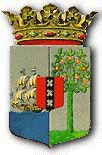 PUBLICATIEBLADMINISTERIËLE REGELING MET ALGEMENE WERKING van de 8ste maart 2021 tot wijziging van de Tijdelijke regeling maatregelen uitzonderingstoestand COVID-19 pandemie____________De Minister van Algemene Zaken,in overeenstemming met de Minister van Gezondheid, Milieu en Natuur, de Minister van Justitie, de Minister van Economische Ontwikkeling en de Minister van Verkeer, Vervoer en Ruimtelijke Planning,	Overwegende:dat laatstelijk per 26 februari 2021 de maatregelen zijn versoepeld vanwege de aanhoudende dalende trend van de dagelijkse incidentie en de daling van de gemiddelde ‘positivity rate’; dat de VOC B 1.1.7 (de Britse variant van SARS-CoV-2) reeds is gesignaleerd op Curaçao en is komen vast te staan dat de gemiddelde ‘positivity rate’ de laatste vier dagen is verdubbeld, waardoor er sprake is van een dreigende toestand voor de volksgezondheid; dat door deze toename van verspreiding van het aantal besmettingsgevallen, mede door deze virusvariant, er snel en effectief maatregelen moeten worden opgelegd om het aantal nieuwe besmettingen zoveel mogelijk te beheersen dan wel terug te dringen en daarmee ook het risico voor de openbare gezondheid te verkleinen;dat deze maatregelen voornamelijk moeten toezien op het voorkomen van ongewenste agglomeratie van personen met bijbehorende besmettingsrisico’s; dat vooruitlopend op de verdere maatregelen, die onder andere in deze regeling moeten worden verscherpt, de avondklok weer wordt verruimd met twee uren;dat ter uitvoering van het vorenstaande de Tijdelijke regeling maatregelen uitzonderingstoestand COVID-19 pandemie moet worden gewijzigd; Gelet op:artikel 26, derde lid, van de Lei Estado di Emergensia; het Landsbesluit afkondiging uitzonderingstoestand COVID-19 pandemie;Heeft besloten:Artikel IDe Tijdelijke regeling maatregelen uitzonderingstoestand COVID-19 pandemie wordt als volgt gewijzigd:Artikel 4 wordt als volgt gewijzigd:In het eerste lid wordt de zinsnede “tussen 00.00 uur en 04.30 uur” vervangen door: tussen 22.00 uur en 04.30 uur.Artikel 9 komt als volgt te luiden:Tijdstip voor dienstverlening aan het publiekArtikel 9Personen, ondernemingen en organisaties, met uitzondering van medische (zorg)instellingen en dienstdoende apotheken kunnen, onverminderd de op grond van een wettelijke regeling geldende openingstijden, hun diensten tot 21.00 uur verlenen, tenzij er op grond van wet- en regelgeving vroegere sluitingstijden gelden.Houders van een standplaatsvergunning in de zin van artikel 15, tweede lid, van de Landsverordening openbare orde, voor wie op grond van die landsverordening een openings- en sluitingstijd geldt van 21.00 uur tot 06.00 uur, kunnen hun diensten tijdelijk uitsluitend van 17.00 uur tot 21.00 uur verlenen door middel van bestelling op afstand en levering middels curbside pickup en bezorging en door middel van take out.Hotels, alsmede bars en restaurants in hotels, kunnen aan personen die in het hotel verblijven ook na 21.00 uur diensten verlenen.Personen, ondernemingen en organisaties verrichten openbaar vervoer tot 22.00 uur aan het publiek, met dien verstande dat ten einde zich naar huis te begeven de chauffeurs zich tot 23.00 uur op de openbare weg kunnen bewegen.Artikel IIDeze regeling treedt in werking met ingang van 8 maart 2021 om 20.00 uur.Gegeven te Willemstad, 8 maart 2021De Minister van Algemene Zaken,E.P. RHUGGENAATHUitgegeven de 8ste maart 2021De Minister van Algemene Zaken, E.P. RHUGGENAATHToelichting behorende bij de MINISTERIËLE REGELING MET ALGEMENE WERKING van de 8ste maart 2021 tot wijziging van de Tijdelijke regeling maatregelen uitzonderingstoestand COVID-19 pandemieSinds de laatste versoepeling van de maatregelen, die is ingegaan op 26 februari jl., is een aanzienlijke toename in het aantal dagelijkse besmettingsgevallen geconstateerd. Zoals bekend is de VOC B 1.1.7 (de Britse variant van SARS-CoV-2) vorige maand al gesignaleerd op Curaçao dat wellicht tot een ernstiger ziekteverloop kan leiden.Vanaf begin februari 2021 t/m 3 maart 2021 was er een ‘positivity rate’ van gemiddeld 2.06 voor deze periode vastgesteld. In de afgelopen 4 dagen is de gemiddelde ‘positivity rate’ ruim verdubbeld, te weten naar 4.20. Op 6 maart 2021 zijn daarnaast de resultaten van ‘sequencing’ van een willekeurige steekproef van positieve monsters, die afgenomen zijn in de periode 16 februari tot en met 21 februari 2021, ontvangen. Van de opgestuurde ‘strains’ is 75% positief getest voor de Britse variant. Het karakteristieke van de Britse variant, en daarmee ook het belang van het constateren daarvan, is dat deze zich sneller verspreidt dan het zogenoemde “wild type”. Snellere verspreiding betekent dat er meer aangetaste mensen zijn in een korter tijdsbestek, met meer kans op verspreiding naar kwetsbare groepen, met als gevolg ook meer druk op de zorgcapaciteit.De binnen een week rap toegenomen verspreiding die hierboven is aangegeven, is te verklaren door de aanwezigheid van deze meer besmettelijke variant op ons eiland. Daar bovenop moet rekening worden gehouden met andere varianten die optreden, die eveneens leiden tot snellere transmissie, zoals de Braziliaanse, Zuid-Afrikaanse en New Yorkse variant, waarvan met name bij laatstgenoemde mogelijk sprake is van meer resistentie tegen het vaccin. Deze varianten zijn tot op heden nog niet bij ons gesignaleerd, maar wel op onze buureilanden (Aruba en St. Maarten). Vanwege de potentiële snelle stijging van besmettingen binnen een korte tijdsperiode, het feit dat deze verspreiding reeds gaande is, alsook de te verwachten negatieve gevolgen daarvan, zowel voor de zorg alsook voor de impact op de economie, is het niet raadzaam te wachten met het nemen van maatregelen ter beperking van besmettingen totdat een verdere verspreiding zich reeds heeft gemanifesteerd. Mede met het oog op de aanloop naar de aanstaande verkiezingen op 19 maart aanstaande, waar er, ondanks de huidige maatregelen, grote samenkomsten van groepen mensen kunnen ontstaan, is het van belang nu reeds de verspreiding van deze nieuwe variant zoveel als mogelijk onder controle te krijgen. Gezien het bovenstaande is besloten om, vooruitlopend op een volledige evaluatie van de maatregelen, thans meteen weer op te schalen in een poging de verwachte hausse in besmettingen voor te blijven. De opschaling is erop gericht om agglomeraties van mensen zoveel als mogelijk te beperken, aangezien agglomeraties verdere en snellere verspreiding in de hand werken. De opschaling betreft het verruimen van het tijdstip van de avondklok met twee uren. Hierbij dienen de openings- en sluitingstijden voor de diverse sectoren die diensten verlenen aan het publiek ook te wijzigen. In het licht van de laatste ontwikkelingen zullen komende dagen de overige maatregelen geanalyseerd worden en waar nodig te worden aangepast. Financiële toelichtingDe kosten inzake deze regeling betreffen voor een deel het handhaven van de Regeling en dienen budgetneutraal te worden uitgevoerd. De Minister van Algemene Zaken,E.P. RHUGGENAATH